전화: 82-62-382-6000 or 82-010-6569-3557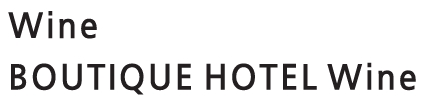 팩스:82-62-382-6012주소:광주서구상무평화로140,우)61964EMAIL : hotelpodo@daum.netBoutiqueHotel WineCo., Ltd예약내역 ( 한국물리학회  )저희부띠끄호텔와인을찾아주셔서감사합니다.예약세부사항은아래와같습니다예약번호.bhw-2701302예약자(단체)명:입실일자:퇴실일자:룸타입: standard room숙박일수:일숙박요금: 77,000원/ (1박)부가세/봉사료포함입니다비고:조식포함입니다*신용카드회사:*신용카드번호:*유효기간:*서명:※ Cancellation PolicyAnychangeorcancellationshouldbeinformedtothereservationdepartment24hoursprior to arrival date.No-showsorlatecancellationwithinonedayofarrivalwillbechargedfor1night reserved room rate.Check-in 16:00, Check-out is 11:00.BoutiqueHotel WineCo., Ltd.PHONE :82-62-382-3210 or 82-010-6569-3557FAX : 82-62-382-6699전화: 82-62-382-6000 or 82-010-6569-3557팩스:82-62-382-6012주소:광주서구상무평화로140,우)61964EMAIL : hotelpodo@daum.netBoutiqueHotel WineCo., Ltd예약내역 ( 한국물리학회  )저희부띠끄호텔와인을찾아주셔서감사합니다.예약세부사항은아래와같습니다예약번호.bhw-2701302예약자(단체)명:입실일자:퇴실일자:룸타입: grand room/ deluxe room/ deluxe twin room숙박일수:일숙박요금: 99,000원/ (1박)부가세/봉사료포함입니다비고:조식포함입니다*신용카드회사:*신용카드번호:*유효기간:*서명:※ Cancellation PolicyAnychangeorcancellationshouldbeinformedtothereservationdepartment24hoursprior to arrival date.No-showsorlatecancellationwithinonedayofarrivalwillbechargedfor1night reserved room rate.Check-in 16:00, Check-out is 11:00.BoutiqueHotel WineCo., Ltd.PHONE :82-62-382-3210 or 82-010-6569-3557FAX : 82-62-382-6699